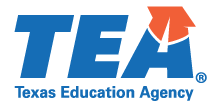 2020-2021 ESSER Random Validation CoversheetFederal Program Compliance DivisionESSER Private Nonprofit (PNP) Equitable ServicesDue Date:  March 19, 2021Include completed form with upload.Submission Instructions:To submit documentation, please arrange the packet in the following order and upload on ESSA Reports application on TEAL no later than March 19, 2021.Completed ESSER PNP Equitable Services Random Validation Coversheet.Completed ESSER PNP Equitable Services Guidance Document.Required sample documentation to support indicator items #1.1 and #1.2 (as described in the ESSER PNP Random Validation Guidance Document) and the ESSER Random Validation Checklist for 2020-2021 ESSER PNP Equitable Services Random Validation.Comments (if applicable):For Questions Contact: LaNetra.Guess@TEA.Texas.gov Revised on 2.1.2021Date:Page 1 ofESC:County District #:LEA Name:LEA Contact Name:LEA Phone:LEA Contact Email: